Petek, 10. 4. 2020, pouk poteka po urnikuSLO: Mala in velika pisana črka S in š:Zapis male in velike pisne črke S in Š, beli DZ, stran 104 – 105.Če imaš možnost, lahko greš v spletno stran DEŽELA LILIBI – ŠOLSKA ULICA 1-2 – SLOVENŠČINA – DEŽELA ABC – PISANE ČRKE.Povleci z več različnimi barvami po smeri zapisa črke, začni pri (.) in končaj pri (-->).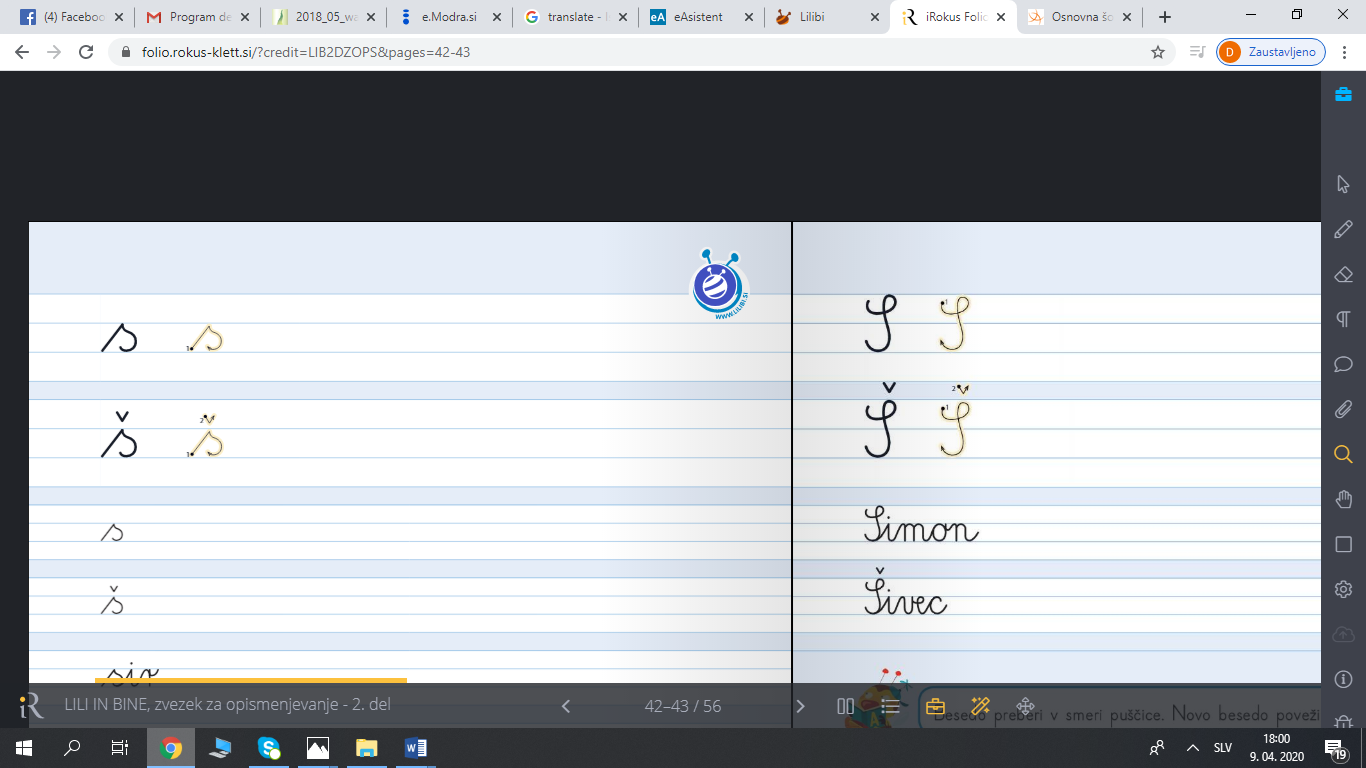 V zvezek z vmesno črto zapiši vsake nove črke eno vrsto.Na strani 104 in 105 dopolni vrstice.LUM:Pred nami je velikonočni čas, ko tradicionalno pripravljamo velikonočno košaro jedi. Tvoja naloga je, da sodeluješ pri pripravi jedi in košare. Svoje delo (pisanke, košaro) fotografiraj.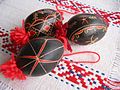 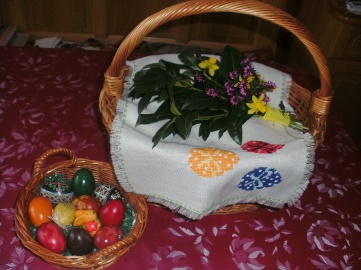 SPO:Poskrbi za posejana semena.Preveri svoje znanje s pomočjo spodnjega lista. Nič ne prepisuj, sam sebi odgovori, če odgovora ne veš, poglej v ustrezni miselni vzorec.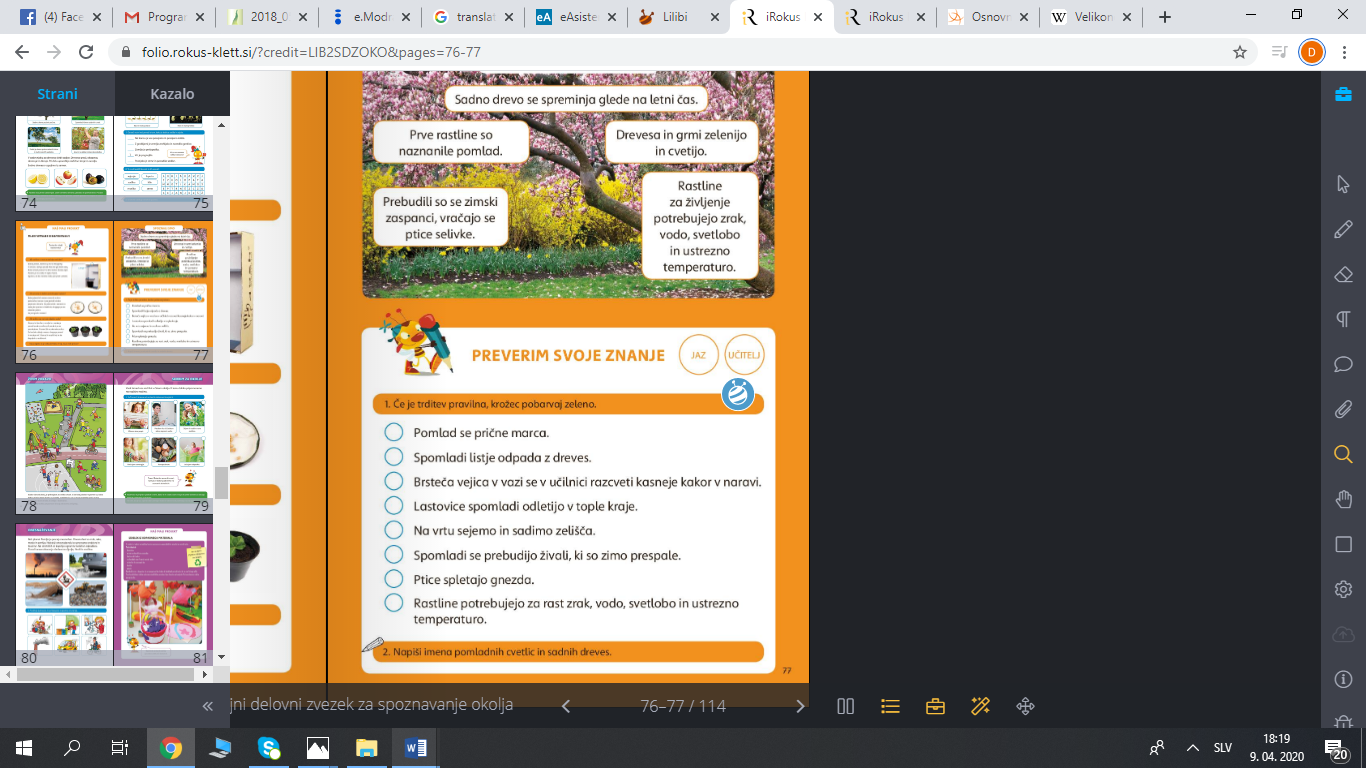 Nalogo 2 reši v črtasti zvezek. Zapiši imena treh pomladnih cvetlic in treh sadnih dreves.